Publicado en Terrassa el 22/05/2024 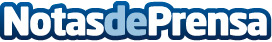 Tot-Net presente en la feria Interclean Ámsterdam 2024Con la presencia de más de 900 expositores distribuidos en 11 pabellones, la feria ha atraído a unos 30.000 visitantes provenientes de más de 120 países, consolidándose como un punto de encuentro esencial para profesionales de todo el mundoDatos de contacto:Carlos Tostedeon931929647 Nota de prensa publicada en: https://www.notasdeprensa.es/tot-net-presente-en-la-feria-interclean Categorias: Internacional Nacional Eventos Servicios Técnicos http://www.notasdeprensa.es